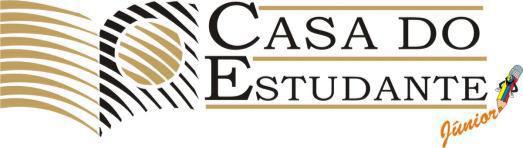 GRUPO IV                         Professora: MARIA AMÉLIA2 borrachas2 apontadores3 lápis de escrever2 caixas de caneta hidrocor de ponta grossa com 12 cores3 colas 90g1 caixa de lápis de cor1 pasta polionda com alça2 caixas de massa de modelar5 pastas de trilho1 estojo com 2 divisões1 tesoura sem ponta com o nome gravado1 caixa polionda (tamanho médio)1 caderno de capa dura pequeno (96 folhas) para agenda escolar1 toalha de mão1 fantasia1 escova de dente de creme dental1 copo plástico1 lancheira1 jogo pedagógico para a idade1baldinho de areia1 foto 3x41 avental ou camisa usada (grande)1 pincel n° 61 pincel n° 185 folhas de cartolina preta2 potes (250ml) tinta guache preta2 caixas de massa de modelar5 folhas de EVA roxoIMPORTANTE:Todo material deverá ser etiquetado com o nome do aluno.O uniforme deverá ser identificado com o nome do aluno.